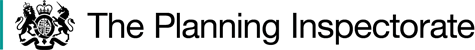 Questionnaire (s62A)Article 12 of the Town and Country Planning (Section 62A Applications) (Procedure and Consequential Amendments) Order 2013 (as amended)Applications direct to the Secretary of State (Designated Local Planning Authorities)Application ref no:  	S62A/2023/0015 Application by:       	Rocol Estates LtdGrid ref:          		 E546584 N239899Site address:    	Grange Paddock, Ickleton Road, Elmdon EssexPostcode:         		 CB11 4GRYou must send a copy, with attachments, to our case officer and to the applicant/agent  within 5 days of the date of the notification given under Article 11(1). You can send it to us by e-mail to section62a@planninginspectorate.gov.uk  The notification date is set out in our letter.PLEASE SEND THE QUESTIONNAIRE AND ALL DOCUMENTATION ELECTRONICALLYYour reference: __________________________________________________I confirm that a copy of this questionnaire and any attachments have been sent to the Planning Inspectorate and a copy provided to the applicant.Name: _________________________________________________________On behalf of (LPA): _______________________________________________Date submitted to the Planning Inspectorate: _____________Please keep us informed of any changes to the information you have given on this form.Please be aware that further information needs to be submitted to the Planning Inspectorate in due course, namely: Please be aware that Article 12 is a statutory requirement on LPAs to provide information.A copy of this completed questionnaire and any documentation supplied with it are required to be made available/published via the website.Please be aware that Article 12 is a statutory requirement on LPAs to provide information.A copy of this completed questionnaire and any documentation supplied with it are required to be made available/published via the website.Please be aware that Article 12 is a statutory requirement on LPAs to provide information.A copy of this completed questionnaire and any documentation supplied with it are required to be made available/published via the website.Included?Included?Included?1Provide a copy of any entry in the register required to be kept under Article 40 of the 2015 Order which relates to the land, or part of the land, to which the relevant application relates.Provide a copy of any entry in the register required to be kept under Article 40 of the 2015 Order which relates to the land, or part of the land, to which the relevant application relates.NO 2If the application is for approval of reserved matters for which the LPA has previously given outline consent please also supply a copy of any associated Section 106 agreement. If the application is for approval of reserved matters for which the LPA has previously given outline consent please also supply a copy of any associated Section 106 agreement. NODetails: ____________________________________________________Details: ____________________________________________________Details: ____________________________________________________Details: ____________________________________________________Details: ____________________________________________________3Are there any other applications or matters relating to this site under consideration by the Local Planning Authority?If YES, please give details. Are there any other applications or matters relating to this site under consideration by the Local Planning Authority?If YES, please give details. NODetails: ____________________________________________________Details: ____________________________________________________Details: ____________________________________________________Details: ____________________________________________________Details: ____________________________________________________4Details of any other relevant planning history which the Secretary of State needs to be aware of in the consideration of this application.Details of any other relevant planning history which the Secretary of State needs to be aware of in the consideration of this application.N/AN/AN/A5Is there a known surface or underground mineral interest at or within 400 metres of the application site which is likely to be a material consideration in determining the application?Is there a known surface or underground mineral interest at or within 400 metres of the application site which is likely to be a material consideration in determining the application?NOIf YES, please attach details.If YES, please attach details.     Attached     Attached     Attached6Are there any other proposals relating to the same site still being considered by the Planning Inspectorate or the Secretary of State?Are there any other proposals relating to the same site still being considered by the Planning Inspectorate or the Secretary of State?NOIf YES, please give reference numbers.Refs: ____________________________________________________If YES, please give reference numbers.Refs: ____________________________________________________If YES, please give reference numbers.Refs: ____________________________________________________If YES, please give reference numbers.Refs: ____________________________________________________If YES, please give reference numbers.Refs: ____________________________________________________7Are there any other applications, appeals or matters relevant to this application adjacent or close to the site still being considered (or recently determined) by the Secretary of State, the LPA, any adjoining LPA or the Planning Inspectorate?Are there any other applications, appeals or matters relevant to this application adjacent or close to the site still being considered (or recently determined) by the Secretary of State, the LPA, any adjoining LPA or the Planning Inspectorate?NO If YES, please give reference numbers and brief details.Refs: ____________________________________________________If YES, please give reference numbers and brief details.Refs: ____________________________________________________If YES, please give reference numbers and brief details.Refs: ____________________________________________________If YES, please give reference numbers and brief details.Refs: ____________________________________________________If YES, please give reference numbers and brief details.Refs: ____________________________________________________8Are there any public rights of way which cross or are adjacent to the application site?Are there any public rights of way which cross or are adjacent to the application site?NOIf YES, please attach an extract from the Definitive Map and Statement for the area, and any other details.If YES, please attach an extract from the Definitive Map and Statement for the area, and any other details.N/AN/AN/A9Does the proposed development involve the demolition, alteration or extension of a listed building?Does the proposed development involve the demolition, alteration or extension of a listed building?NOIf YES, is it a:Grade I             Grade II*            Grade II      Date of Listing:Please supply a copy of the listing description.If YES, is it a:Grade I             Grade II*            Grade II      Date of Listing:Please supply a copy of the listing description.N/AN/AN/A10Would the proposed development affect the setting of a listed building?Would the proposed development affect the setting of a listed building?YES YES If YES, is it a:Grade I no          Grade II*  no         Grade II YES    Date of Listing:Please supply a copy of the listing description.If YES, is it a:Grade I no          Grade II*  no         Grade II YES    Date of Listing:Please supply a copy of the listing description.AttachedAttachedAttached11Would the proposals affect an  (whether scheduled or not)?Would the proposals affect an  (whether scheduled or not)?NO If YES:Details: ____________________________________________________If YES:Details: ____________________________________________________If YES:Details: ____________________________________________________If YES:Details: ____________________________________________________If YES:Details: ____________________________________________________12Is the site in, or adjacent to, a Conservation Area? Is the site in, or adjacent to, a Conservation Area? NO If YES:Details: ____________________________________________________ Please supply a map showing the relevant Conservation Area boundary. If YES:Details: ____________________________________________________ Please supply a map showing the relevant Conservation Area boundary. If YES:Details: ____________________________________________________ Please supply a map showing the relevant Conservation Area boundary. If YES:Details: ____________________________________________________ Please supply a map showing the relevant Conservation Area boundary. If YES:Details: ____________________________________________________ Please supply a map showing the relevant Conservation Area boundary. 13Is any part of the site subject to a Tree Preservation Order?Is any part of the site subject to a Tree Preservation Order?NOIf YES, please attach a plan showing the extent of the Order and any relevant details.If YES, please attach a plan showing the extent of the Order and any relevant details.N/AN/AN/A14Is the site within a Green Belt? Is the site within a Green Belt? NO 15Is the site within an Area of Outstanding Natural Beauty?Is the site within an Area of Outstanding Natural Beauty?NO 16Have you made a Local Development Order under s61A to s61C of the Town and Country Planning Act 1990 (as inserted by s40 of the Planning and Compulsory Purchase Act 2004) relating to the application site?Have you made a Local Development Order under s61A to s61C of the Town and Country Planning Act 1990 (as inserted by s40 of the Planning and Compulsory Purchase Act 2004) relating to the application site?NO If YES, please attach a copy of the relevant order.If YES, please attach a copy of the relevant order.    N/A    N/A    N/A17Is the application site in or adjacent to or likely to affect an SSSI and/or an internationally designated site (i.e. cSAC, SAC, pSPA, SPA, Ramsar)?Is the application site in or adjacent to or likely to affect an SSSI and/or an internationally designated site (i.e. cSAC, SAC, pSPA, SPA, Ramsar)?NO If YES, please give details.If YES, please give details.N/AN/AN/ADetails:  ___________________________Details:  ___________________________Details:  ___________________________Details:  ___________________________Details:  ___________________________18Are any protected species likely to be affected by the proposals?YES YES YES If YES, please attach details.Details:  Preliminary Ecological Appraisal – Opem Spaces Landscape Architects, December 2022. SUBMITTED AS PART OF APPLICATION Attached Attached Attached Attached19Is there a neighbourhood plan in place affecting this site, or is there an emerging neighbourhood plan?NO NO If YES, please attach details.Details:  ___________________________N/AN/AN/AN/A20Has any advice (either at pre-application or as part of an earlier application) been given by the planning authority to the applicant in relation to development of the land?  NO 21Where the designated planning authority is not the county planning authority, a copy of any notice the county planning authority has given to the designated planning authority under paragraph 7(4) of Schedule 1 to the 1990 Act in relation to an area which includes the land (or part of the land) which is the subject of the application should be attached. NO22Is the Parish Council for this application a relevant authority(references Schedule 1 of the 1990 Act and Article 13 of the Town and Country Planning (Section 62) (Procedure and Consequential Amendments) Order 2013YESYESYES23Has any further standing advice been given to the local planning authority since that provided to the Planning Inspectorate at designation? If so, please provide details. (Standing advice is from any authority or person specified as a consultee in the Table in Schedule 4 to the Town and Country Planning (Development Management Procedure (England) Order) 2015) Details:  ___________________________NO24Environmental Impact AssessmentPlease give details of any history of Environmental Impact Assessments in relation to this site which are relevant to this proposal.NO 25Extracts of any relevant policies including any which have been ‘saved’ by way of a Direction, together with copies of the policies.List of policies: H1 – Housing DevelopmentS7 – The CountrysideGEN1 – AccessGEN2 – DesignGEN3 – Flood ProtectionGEN6 - InfrastructureGEN7 – Nature ConservationGEN8 – Vehicle ParkingENV2  - Development affecting Listed BuildingsENV3 – Open Spaces and TreesENV5 – Protection of Agricultural LandENV14 – Contaminated Land H9 – Affordable housing H10 – Housing Mix Attached  Attached  Attached  Attached Details of any other constraints/designations not listed above: Details:  Outside Development LimitsYESYES26Please detail any supplementary planning guidance, that you consider applicable, together with its status, whether it was the subject of public consultation and consequent modification, whether it was formally adopted and if so, when.Details:  Uttlesford Local Residential Parking Standards (2013) Essex County Council Parking Standards (2009) Supplementary Planning Document- Accessible homes and play space homes Essex Design Guide Uttlesford Interim Climate Change Policy (2021) Attached N/A........ Attached N/A........ Attached N/A........ Attached N/A........27Any other relevant information or correspondence you consider we should know about in relation to the consideration of the submitted application.Details:  N/ANo of docsNo of docsNo of docs0YOU MAY ALSO WISH TO SUPPLY28Details of any matters which you want the Appointed Person to note at any site visit.Details of any matters which you want the Appointed Person to note at any site visit.Details of any matters which you want the Appointed Person to note at any site visit.Please provide details: ___________________________Please provide details: ___________________________Please provide details: ___________________________For the Mayor of  cases only29Is it necessary to notify the Mayor of London about the application?YES NO N/ANo of docs30A copy of the site notice and/or letter with which you notified people about the application (as required by Article 14 of the TCP (s62A) (PCA) Order 2013)(Please include any local residents groups that you are aware of that may be affected by this proposal in the notifications you undertake)Required within 5 days of the receipt of notice under article 11(2)_____31Where a site notice is displayed on or near the application site (as required by Article 14 of the TCP (s62A) (PCA) Order 2013) the date the site notice was displayed and the deadline you gave for providing comments to us. Date notice displayed: __________________________________________________Deadline given for representations to be made: _______________________________________________________32A comprehensive list of conditions which you consider should be imposed if planning permission is granted. This should reach us by the end of the consultation period and it may if you wish accompany the LPAs own representations on this application._____Please note - Where representations in relation to a relevant application are received by the designated planning authority you must, as soon as reasonably practicable, forward the representations to the Planning Inspectorate. Any representations received after the submission of this questionnaire must also be forwarded in accordance with Article 16 of the TCP (s62A) (PCA) Order 2013 (as amended).